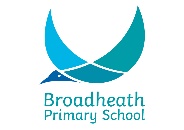 Pupil Premium strategy 2018/2019Pupil Premium allocation for 2018/2019 £87,120Whole school/general supportTotal £25,250Specific support Teacher and TA led focus groups – average spend £1096 per pupil (based on weekly interventions – 39 weeks)Total £61,376Total spending £86,626StrategyReasonCostPotential impactHow the impact will be measuredFunding of Educational WelfareEncourage increased attendance of PP children and support for families£1500Increased attendance of PP childrenMeasure academic impact through pupil performance.Funding of counsellorSupport for pupil’s emotional well-being£2500Raised self-esteem and self-confidence, impacting on progressPupil Progress meetings, discussion, improved pupil performanceFunding of S&L adviser S&L identified as issue in EYFS and KS1 limiting pupil outcomes£4000Increased number of pupils meeting GLD and ARE FSP and KS1 analysisFunding of school trips and residentialsIncreased life experiences£3000Raised self-esteem, impacting on progressDiscussion and monitoringFunding of breakfast/sports/holiday clubsProvide PP children with equal opportunities. Build positive relationships with parents.£5500Raised self-esteem, impacting on progressDiscussion and monitoringPurchase maths support materials (Mathletics and Maths seeds)Encourage pupil and parent engagement in learning at school and home£1500Improved outcomes in MathsSupport for pupils and parentsDiscussion and monitoring, improved pupil progress and performancePurchase additional resources for group and 1:1 intervention programmesFull curriculum access£3500Impacting on self-esteem, pupil progress and outcomesDiscussion and monitoring, improved pupil progress and performanceIdentification of PP pupils on all planningClose monitoring of pupil attainment and monitoring, targeted intervention and focus£0Enhanced provision leading to improved progress and outcomesPupil progress meetings, data analysis, pupil outcomesIdentification of PP pupils on tracking and school assessment systemsCareful provision for PP children considered across the curriculum£0Continued strategy enabling enhanced focus and provisionPupil progress meetings, data analysis, pupil outcomesEducational psychologyIdentification of specific/additionalEducational needs£1000Provision and support in place for pupils – improved outcomes for pupilsDiscussion and monitoring, improved pupil progress and performanceDaily toast and milkPupil welfare£1750Enabling pupils access to access learning opportunitiesDiscussion and monitoringParental engagement projectHome/school partnership£1000Increased number of PP families engaging more with school Improved outcomes for pupilsMonitoring Improved parental engagementYear groupTotal number of children eligible for PP fundingProvisionCostReasonPotential impact and how it will be measuredNurseryAdditional teacher support – 1 hour per week£1,096Increased attainment through focused interventionBarriers to learning being overcome through specific intervention.  Measured on Target TrackerReception*No number – based on 5 pupilsTeacher led intervention – 30 mins plus additional focus groups£5,480Increased attainment through focused interventionBarriers to learning being overcome through specific intervention.  Measured on Target TrackerYear 16Teacher led intervention – 30 mins plus additional focus groups£6,576Increased attainment through focused interventionBarriers to learning being overcome through specific intervention.  Measured on Target TrackerYear 27Teacher led intervention – 30 mins plus additional focus groups£7,672Increased attainment through focused interventionBarriers to learning being overcome through specific intervention.  Measured on Target TrackerYear 34Teacher led intervention – 30 mins plus additional focus groups£4,384Increased attainment through focused interventionBarriers to learning being overcome through specific intervention.  Measured on Target TrackerYear 411Teacher led intervention – 30 mins plus additional focus groups£12,056Increased attainment through focused interventionBarriers to learning being overcome through specific intervention.  Measured on Target TrackerYear 514Teacher led intervention – 30 mins plus additional focus groups£15,344Increased attainment through focused interventionBarriers to learning being overcome through specific intervention.  Measured on Target TrackerYear 68Teacher led intervention – 30 mins plus additional focus groups£8,768Increased attainment through focused interventionBarriers to learning being overcome through specific intervention.  Measured on Target Tracker